В этом году в ЕГЭ появятся изменения почти по всем предметам, кроме базовой математики и химии. Собрали их в одном посте. Кроме того, все изменения в КИМ и другая полезная информация представлены на сайте ФИПИ: https://fipi.ru/ege/demoversii-specifikacii-kodifikat...

 Русский язык
Упростили формулировки заданий. В заданиях 13 и 14 теперь нужно выбрать несколько ответов в виде цифр. Изменилась система оценки ответов к заданиям 8 и 26 на синтаксические нормы и языковые средства выразительности. В сочинении теперь нужно обосновать своё мнение примером из жизненного, читательского или историко-культурного опыта. Максимальный первичный балл снижен с 54 до 50.

 Профильная математика
В первой части экзамена появится задание по геометрии, где потребуется определить координаты точки и вектора, произвести операции над векторами, вычислить длину и координаты вектора, угол между векторами. Максимальный первичный балл увеличен с 31 до 32.

 Литература
Количество заданий базового уровня уменьшено с семи до шести. В задании 11.4 (сочинение) теперь нужно выбрать одного из трёх писателей-классиков для раскрытия темы. В заданиях с развёрнутым ответом повысились требования к грамотности. Выпускники должны будут опираться на конкретные произведения из школьной программы, а не на любые прочитанные. Максимальный первичный балл снижен с 53 до 48.

 Информатика
В задании 13 выпускник должен будет показать умение использовать маску подсети при адресации в соответствии с протоколом IP.

 Физика
Количество заданий сократилось с 30 до 26. В первой части убрали задание на распознавание графических зависимостей, два задания на определение соответствия формул и физических величин по механике и электродинамике. Во второй части убрали расчётную задачу высокого уровня сложности. Объём проверяемых знаний и навыков в заданиях базового уровня с кратким ответом уменьшили. Максимальный первичный балл снижен с 54 до 45.

 Биология
Теперь выпускнику нужно знать больше определений и понятий. Число заданий сократили с 29 до 28 — убрали задание 20 (одно из самых сложных). Максимальный первичный балл снижен с 59 до 57.

 История
Структуру задания 18 на установление причинно-следственных связей расписали более подробно. Содержание экзамена расширили до событий 2022 года — по истории России и по всеобщей истории.

 Обществознание
Изменения коснулись только формулировки и системы оценки задания 24, где нужно составить сложный план.

 Иностранные языки
Задания распределены по базовому и высокому уровням сложности. Изменились формулировки к заданиям, где требуется проанализировать данные таблицы и диаграммы, а также описать изображение. Максимальный первичный балл снижен с 86 до 82.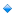 